ПРОЄКТУКРАЇНАВиконавчий комітет Нетішинської міської радиХмельницької областіР І Ш Е Н Н Я___.11.2022					Нетішин				  № ____/2022Про квартирний облікВідповідно до підпункту 2 пункту «а» статті 30, пункту 3 частини 4 статті 42 Закону України «Про місцеве самоврядування в Україні», статті 15 Житлового кодексу Української РСР, Правил обліку громадян, які потребують поліпшення житлових умов, і надання їм житлових приміщень в Українській РСР, затверджених постановою Ради Міністрів Української РСР і Української республіканської ради професійних спілок від 11 грудня 1984 року № 470, з метою розгляду клопотання служби у справах дітей виконавчого комітету Нетішинської міської ради, зареєстрованого у виконавчому комітеті Нетішинської міської ради 17 жовтня 2022 року за № 23/2998-01-10/2022, листа ВП «ХАЕС» ДП «НАЕК «Енергоатом», зареєстрованого у виконавчому комітеті Нетішинської міської ради 18 жовтня 2022 року за № 32/3015-01-13/2022, листа управління соціального захисту населення виконавчого комітету Нетішинської міської ради, зареєстрованого у Фонді комунального майна міста Нетішина             19 жовтня 2022 року за № 17/12-04, та звернень громадян, враховуючи рекомендації громадської комісії з житлових питань при виконавчому комітеті міської ради від 28 жовтня 2022 року виконавчий комітет Нетішинської міської ради    в и р і ш и в:1. Включити до списку осіб, які користуються правом позачергового одержання житлових приміщень:Шоньку Софію Миколаївну, ... року народження, складом сім’ї 1 особа, як таку, що перебуває на первинному обліку служби у справах дітей виконавчого комітету Нетішинської міської ради, згідно з підпунктом 5 пункту 15, підпунктом 3 пункту 46 Правил обліку… .2. Взяти на квартирний облік за місцем проживання на загальних підставах:2.1. Муштука Василя Олександровича, ... року народження,Муштук Сніжану Олексіївну, ... року народження,Муштук Злату Василівну, ... року народження,Муштук Поліну Василівну, ... року народження,згідно з підпунктом 5 пункту 13, пунктом 15 Правил обліку… ;22.2. Садовця Віктора Борисовича, ... року народження,Садовець Анну Вікторівну, ... року народження,згідно з підпунктом 5 пункту 13, пунктом 15 Правил обліку… .3. Виключити зі списку осіб, які користуються правом позачергового одержання житлових приміщень, у зв’язку з поліпшенням житлових умов:Яковишину Світлану Василівну, ... року народження,Яковишину Іванну Сергіївну, ... року народження,Пазюра Юрія Сергійовича, ... року народження,згідно з підпунктом 1-1 статті 40 Житлового Кодексу України та пунктом 47 Правил обліку… .4. Затвердити спільні рішення адміністрації та профспілкового комітету                ВП ХАЕС з питань квартирного обліку від 15 вересня 2022 року № 470, від                                            13 жовтня 2022 року № 536.Міський голова                                                                   Олександр СУПРУНЮК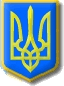 